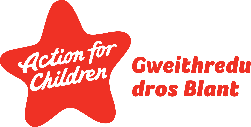 Diolch i chi am wneud cais am le yn ein grŵp newydd i rieni a phlant 0-5 oed gydag anghenion ychwanegol – rydym ni’n edrych ymlaen at eich gweld chi.Mae’n bwysig ein bod ni’n cynnal sesiynau hamddenol a chyfeillgar, gan ganolbwyntio ar rieni. I’n helpu ni ddarparu’r cymorth gorau posibl i chi a’ch plentyn, gwerthfawrogem petaech yn rhoi gwybod i ni beth sy’n bwysig i chi. Ticiwch bob un sy’n berthnasol.Lle diogel i ofyn cwestiynau am anableddau ac anghenion ychwanegol I sylweddoli nad ydych chi ar eich pen eich hun a bod eraill yn teimlo’r un fath â chi Deall pam bod eich plentyn yn ymddwyn fel y mae yn well Chwilio am syniadau i gefnogi’ch plentyn Magu hyder a dysgu am ddatblygiad eich plentyn Siarad efo staff profiadol  Teimlo’n llai unig ar ôl Covid Dychwelwch y ffurflen hon i FFDS@actionforchildren.org.uk. Drwy wneud hynny rydych chi’n rhoi caniatâd i FFDS Gweithredu dros Blant gysylltu efo chi ac i ni rannu’ch gwybodaeth gydag eraill. Rydym ni wastad ben arall i’r ffôn os oes arnoch chi angen sgwrs – ffoniwch 07834006275. Rydym ni wedi gorfod cyfyngu ar niferoedd ac felly byddwn yn anfon neges e-bost atoch chi i gadarnhau a oes lle i chi.Enw’r plentyn:Dyddiad Geni:Enw’r Rhiant: Cyfeiriad:Rhif ffôn:Cyfeiriad e-bost:Ymwelydd Iechyd: 	Meddyg Teulu: